22.06.2021 № 46РОССИЙСКАЯ ФЕДЕРАЦИЯИРКУТСКАЯ ОБЛАСТЬНИЖНЕУДИНСКИЙ РАЙОНАДМИНИСТРАЦИЯ ЗАМЗОРСКОГОМУНИЦИПАЛЬНОГО ОБРАЗОВАНИЯ-АДМИНИСТРАЦИЯ СЕЛЬСКОГО ПОСЕЛЕНИЯПОСТАНОВЛЕНИЕОБ ОРГАНИЗАЦИИ И ПРОВЕДЕНИИ ОТКРЫТОГО АУКЦИОНА НА ПРАВО ЗАКЛЮЧЕНИЯ ДОГОВОРА АРЕНДЫ ИМУЩЕСТВА МУНИЦИПАЛЬНОЙ СОБСТВЕННОСТИВ целях реализации положений Федерального закона от 26.07.2006 г. № 135-ФЗ «О защите конкуренции», на основании Федерального закона от 21.12.2001г. № 178-ФЗ «О приватизации государственного и муниципального имущества», приказа ФАС от 10 февраля 2010 г. N 67 «О порядке проведения конкурсов или аукционов на право заключения договоров аренды, договоров безвозмездного пользования, договоров доверительного управления имуществом, иных договоров, предусматривающих переход прав владения и (или) пользования в отношении государственного или муниципального имущества, и перечне 	видов имущества, в отношении которого заключение указанных договоров может осуществляться путем проведения торгов в форме конкурса», решения Думы от 31.05.2021 года № 199 «Об утверждении Прогнозного плана приватизации муниципального имущества Замзорского муниципального образования» на 2021 год», Положения о порядке и условиях приватизации муниципального имущества Замзорского муниципального образования, утвержденного Решением Думы Замзорского муниципального образования от 04.06.2021г. №200, руководствуясь статьей 47 Устава Замзорского муниципального образования, администрация Замзорского муниципального образованияПОСТАНОВЛЯЕТ:1. Организовать и провести открытый аукцион на право заключения договора аренды имущества муниципальной собственности, расположенного по адресу: Иркутская область, Нижнеудинский район, п. Замзор, ул. Центральная 14, (далее – Аукцион). 2. Утвердить начальную (минимальную) цену договора (цена лота) за сдаваемый в аренду объект за 12 месяцев без учета НДС и  коммунальных услуг в размере 129000,00 рублей, согласно  отчета об оценке № 210776 от 21.05.2021г.  3. Утвердить конкурсную документацию к открытому аукциону на право заключения договора аренды имущества муниципальной собственности, расположенного по адресу: Иркутская область, Нижнеудинский район, п. Замзор, ул. Центральная 14 (Приложение № 1).3. Опубликовать сообщение о проведении аукциона в газете «Вестник Замзорского сельского поселения», разместить необходимую информацию на официальном сайте Российской Федерации в информационно-телекоммуникационной сети «Интернет» http://www.torgi.gov.ru и на официальном сайте администрации Замзорского муниципального образования в течение 3-х дней.5. Контроль за исполнением настоящего постановления оставляю за собой.Глава Замзорского муниципального образования Е.В. Бурмакина22.06.2021г. № 47РОССИЙСКАЯ ФЕДЕРАЦИЯИРКУТСКАЯ ОБЛАСТЬМУНИЦИПАЛЬНОЕ ОБРАЗОВАНИЕ«НИЖНЕУДИНСКИЙ РАЙОН»ЗАМЗОРСКОЕ МУНИЦИПАЛЬНОЕ ОБРАЗОВАНИЕАДМИНИСТРАЦИЯ ПОСТАНОВЛЕНИЕОБ УТВЕРЖДЕНИИ ГЕНЕРАЛЬНОЙ СХЕМЫ ОЧИСТКИ ТЕРРИТОРИИ ЗАМЗОРСКОГО МУНИЦИПАЛЬНОГО ОБРАЗОВАНИЯВ целях улучшения санитарно-эпидемиологической обстановки, санитарного и экологического состояния территории муниципального образования, в  соответствии с Федеральным законом от 30.03.1999г. №52 «О санитарно-эпидемиологическом благополучии населения», Федеральным законом  от 24.06.1998 г. №89-ФЗ «Об отходах производства и потребления», Федеральным законом от 06.10.2003 г. № 131-ФЗ «Об общих принципах организации местного самоуправления в Российской Федерации», «Санитарными правилами содержания территорий населённых пунктов (СанПиН 42-128-4690-88), с постановлением Правительства Российской Федерации от 31.08.2018г. № 1039 «Об утверждении Правил обустройства мест (площадок) накопления твёрдых коммунальных отходов и ведения их реестра», с постановлением администрации Замзорского муниципального образования от 01.02.2021г. №7 «Об утверждении реестра и схемы размещения мест (площадок) накопления твердых коммунальных отходов на территории Замзорского муниципального образования», а также руководствуясь Правилами благоустройства территории Замзорского муниципального образования,  утвержденными  Решением Думы Замзорского муниципального образования Нижнеудинского района,  № 52  от 13.07.2018г, Уставом Замзорского муниципального образования, администрация Замзорского муниципального образования - администрация сельского поселенияПОСТАНОВЛЯЕТ:1. Внести изменения в постановление от 30.12.2015г. № 95 «Об утверждении Генеральной схемы очистки территории на территории Замзорского муниципального образования», изложив ее в новой редакции.2. Настоящее постановление подлежит официальному опубликованию в средстве массовой информации «Вестник Замзорского сельского поселения» и размещению на официальном сайте Замзорского муниципального образования в сети «Интернет» по адресу http://zamzor.ru.3. Настоящее постановление вступает в силу со дня его официального опубликования.4. Контроль за исполнением настоящего постановления оставляю за собой.Глава  Замзорского муниципального образования Е.В. БурмакинаИНФОРМАЦИОННОЕ СООБЩЕНИЕАдминистрация Замзорского муниципального образования –администрация сельского поселения информирует:15 июля 2021 года в 10-00 часов в здании администрации Замзорского  муниципального образования по адресу: 665116,  Иркутская область, Нижнеудинский район, п. Замзор, ул. Рабочая, 5, состоится открытый аукцион на право заключения договора аренды имущества муниципальной собственности:нежилого помещения общей площадью 122,8 кв.м., расположенного по адресу: Иркутская область, Нижнеудинский район, п. Замзор,  ул. Центральная, д. 14. Начальная (минимальная) цена договора (цена лота) за сдаваемый в аренду объект за 12 месяцев без учета НДС и  коммунальных услуг составляет 129000,00(Сто двадцать девять тысяч  рублей).  Задаток для участия в аукционе установлен в размере 20 % от начальной цены, что составляет 25 800,00 рублей. Шаг аукциона установлен в размере 5% от начальной цены, что составляет 6450,00 рублей. Срок аренды - 5 лет. Целевое использование помещения - для вида деятельности, не противоречащей действующему законодательству, в соответствии с поданной заявкой.Техническая характеристика объекта -      нежилое помещение общей площадью 122,8 кв.м.,, одноэтажное,  1957 года постройки. Имеется централизованное электроосвещение. Придомовая территория огорожена. Наружная отделка отсутствует.  Участником аукциона может быть любое юридическое лицо независимо от организационно-правовой формы, формы собственности, места нахождения, а также места происхождения капитала или любое физическое лицо, в том числе  индивидуальный предприниматель, претендующие на заключение договора.Документы, необходимые для участия в аукционе, подаются в администрацию Замзорского муниципального образования с момента опубликования информационного сообщения по адресу: 665116,  Иркутская область, Нижнеудинский район, п. Замзор. ул. Рабочая, 5, тел.8(39557) 7-03-74, адрес электронной почты zamzormo@mail.ru.Прием документов с 24.06.2021 г. до 11 часов 13.07.2021 г.Заседание Единой аукционной комиссии по рассмотрению заявок на участие в аукционе состоится 13.07.2021 года в 14-00 часов по адресу: Иркутская область, Нижнеудинский район, п. Замзор. ул. Рабочая, 5С иными сведениями об имуществе, временем его осмотра, документацией об аукционе и проектами договоров аренды можно ознакомиться в администрации Замзорского  муниципального образования, на сайте администрации Замзорского муниципального образования: zamzor.ru, а также на официальном сайте Российской Федерации - torgi.gov.ru.ПРИЛОЖЕНИЕ № 1к постановлению администрации Замзорского муниципального образованияот  «22» июня 2021г. № 46УТВЕРЖДАЮГлава Замзорскогомуниципального образования________________Е.В. БурмакинаДОКУМЕНТАЦИЯпо аукциону на право заключения договора аренды  муниципального имуществап. Замзор                                   2021 год.Раздел 1. Общие положения.1.1. Настоящая конкурсная документация разработана в соответствии с Федеральным законом от 26.07.2006 № 135-ФЗ «О защите конкуренции», Приказом ФАС РФ от 10.02.2010 № 67 «О порядке проведения конкурсов или аукционов на право заключения договоров аренды, договоров безвозмездного пользования, договоров доверительного управления имуществом, иных договоров, предусматривающих переход прав в отношении государственного или муниципального имущества, и перечне видов имущества, в отношении которого заключение указанных договоров может осуществляться путем проведения торгов в форме конкурса» (далее Правила № 67).1.2. Наименование, место нахождения, почтовый адрес, адрес электронной почты и номер контактного телефона организатора аукциона указаны в пункте 1 Информационной карты аукциона, далее – Информационная карта. (Приложение № 1 к документации об аукционе).1.3. Место расположения, описание и технические характеристики муниципального имущества, права на которое передаются по договору аренды (далее договор), в том числе площадь помещения, здания, строения или сооружения указаны в пункте 3 Информационной карты.1.4. Целевое назначение муниципального имущества, права на которое передаются по договору указаны в пункте 4 Информационной карты.1.5. Требования к техническому состоянию муниципального имущества, права на которое передаются по договору, которым это имущество должно соответствовать на момент окончания срока договора указаны в пункте 5 Информационной карты.1.6. Начальная (минимальная) цена договора, в размере ежемесячного платежа за право владения или пользования имуществом, права на которое передаются по договору,  указаны в пункте 6 Информационной карты.1.7. Срок действия договора указан в пункте 7 Информационной карте. 1.8. Срок, в течение которого победитель аукциона должен подписать проект договора, указан в пункте 22 Информационной карты.1.9. Срок, в течение которого организатор аукциона вправе отказаться от проведения аукциона указан в пункте 23 Информационной карты. При этом организатор аукциона вправе отказаться от проведения аукциона не позднее, чем за три дня до даты окончания срока подачи заявок на участие в аукционе. Извещение об отказе от проведения аукциона размещается на официальном сайте торгов в течение одного дня с даты принятия решения об отказе от проведения аукциона. При этом организатор аукциона возвращает заявителям задаток в течение пяти рабочих дней с даты принятия решения об отказе от проведения аукциона.1.10. Место, дата и время начала рассмотрения заявок на участие в аукционе  указаны в пункте 8 Информационной карты. 1.11. Место, дата и время проведения аукциона указаны в пункте 9 Информационной карты. 1.12. Условия аукциона, порядок и условия заключения договора с участником аукциона являются условиями публичной оферты, а подача заявки на участие в аукционе является акцептом такой оферты.1.13. При заключении и исполнении договора изменение условий договора, указанных в настоящей документации об аукционе, по соглашению сторон и в одностороннем порядке не допускается.Раздел 2. Срок, место и порядок предоставления документации об аукционе, электронный адрес сайта в сети «Интернет», на котором размещена документация об аукционе, размер, порядок и сроки внесения платы, взимаемой за предоставление документации.2.1. При проведении аукциона организатор торгов обеспечивает размещение документации об аукционе на официальном сайте торгов (в срок  не менее чем за двадцать дней до даты окончания подачи заявок на участие в аукционе, одновременно с размещением извещения о проведении аукциона). Документация об аукционе доступна для ознакомления на официальном сайте торгов без взимания платы.2.2. Электронный адрес сайта в сети "Интернет", на котором размещена документация об аукционе указан в пункте 10 Информационной карты.2.3. Срок и порядок предоставления документации об аукционе: после размещения на официальном сайте торгов извещения о проведении аукциона организатор аукциона на основании заявления любого заинтересованного лица, поданного в письменной форме, в том числе в форме электронного документа, в течение двух рабочих дней с даты получения соответствующего заявления предоставляет такому лицу документацию об аукционе в порядке, указанном в извещении о проведении аукциона. 2.4. Плата  за предоставление аукционной документации не предусмотрена.  Предоставление документации  об аукционе,  в том числе в форме электронного документа, осуществляется без взимания платы.2.5. Место предоставления документации об аукционе указано в пункте 13 Информационной карты. 2.6. Предоставление документации  об аукционе до размещения на официальном сайте торгов извещения о проведении аукциона не допускается.2.7. Документация об аукционе, размещенная на официальном сайте торгов, соответствует  документации об аукционе, предоставляемой в порядке, установленном  разделом 2  настоящей документации об аукционе.Раздел 3. Требования к содержанию, составу и форме заявки на участие в аукционе. 3.1. Форма заявки, в том числе, подаваемая в форме электронного документа,  указана в Приложении № 2 к настоящей документации об аукционе. Подача заявки на участие в аукционе является акцептом оферты в соответствии со статьей 438 Гражданского кодекса Российской Федерации.3.2. Заявка, в том числе, подаваемая в форме электронного документа,  на участие в аукционе должна содержать:1) сведения и документы о заявителе, подавшем такую заявку:а) фирменное наименование (наименование), сведения об организационно-правовой форме, о месте нахождения, почтовый адрес (для юридического лица), фамилия, имя, отчество, паспортные данные, сведения о месте жительства (для физического лица), номер контактного телефона;б) полученную не ранее чем за шесть месяцев до даты размещения на официальном сайте торгов извещения о проведении аукциона выписку из единого государственного реестра юридических лиц или нотариально заверенную копию такой выписки (для юридических лиц), полученную не ранее чем за шесть месяцев до даты размещения на официальном сайте торгов извещения о проведении аукциона выписку из единого государственного реестра индивидуальных предпринимателей или нотариально заверенную копию такой выписки, нотариально заверенную копию документа удостоверяющего личность (для индивидуальных предпринимателей), в) копия документа, удостоверяющего личность, копия ИНН  (для  иных  физических лиц), г) надлежащим образом заверенный перевод на русский язык документов о государственной регистрации юридического лица или физического лица в качестве индивидуального предпринимателя в соответствии с законодательством соответствующего государства (для иностранных лиц), полученные не ранее чем за шесть месяцев до даты размещения на официальном сайте торгов извещения о проведении аукциона;д) документ, подтверждающий полномочия лица на осуществление действий от имени заявителя - юридического лица (копия решения о назначении или об избрании либо приказа о назначении физического лица на должность, в соответствии с которым такое физическое лицо обладает правом действовать от имени заявителя без доверенности (далее - руководитель). В случае если от имени заявителя действует иное лицо, заявка на участие в аукционе должна содержать также доверенность на осуществление действий от имени заявителя, заверенную печатью заявителя и подписанную руководителем заявителя (для юридических лиц) или уполномоченным этим руководителем лицом, либо нотариально заверенную копию такой доверенности. В случае если указанная доверенность подписана лицом, уполномоченным руководителем заявителя, заявка на участие в аукционе должна содержать также документ, подтверждающий полномочия такого лица;е) копии учредительных документов заявителя (для юридических лиц);ж) решение об одобрении или о совершении крупной сделки либо копия такого решения в случае, если требование о необходимости наличия такого решения для совершения крупной сделки установлено законодательством Российской Федерации, учредительными документами юридического лица и если для заявителя заключение договора, внесение задатка являются крупной сделкой;з) заявление об отсутствии решения о ликвидации заявителя - юридического лица, об отсутствии решения арбитражного суда о признании заявителя - юридического лица, индивидуального предпринимателя банкротом и об открытии конкурсного производства, об отсутствии решения о приостановлении деятельности заявителя в порядке, предусмотренном Кодексом Российской Федерации об административных правонарушениях;Раздел 4. Инструкция по заполнению заявки на участие в аукционе.4.1. Заявка на участие в аукционе оформляется на русском языке, разборчивыми печатными буквами.4.2. Заявка  удостоверяется подписью уполномоченного лица заявителя и заверяется печатью (для юридического лица – обязательно, для индивидуального предпринимателя – при наличии печати). 4.3. Сведения и документы, содержащиеся в заявке, не должны допускать двусмысленного толкования.4.4. Все документы, входящие в состав заявки, должны быть оформлены с учётом следующих требований: - документы, прилагаемые в копиях, должны удостоверяться подписью уполномоченного лица заявителя и заверяться печатью (для юридического лица – обязательно, для индивидуального предпринимателя – при наличии печати); - копии документов должны быть заверены нотариально в случае, если указание на это содержится в  документации об аукционе;- в документах не допускается применение факсимильных подписей, а так же наличие подчисток и исправлений; - все страницы документов должны быть четкими и читаемыми (в том числе и представленные ксерокопии документов, включая надписи на оттисках печатей и штампов);- все документы, входящие в состав заявки на участие в аукционе, должны быть пронумерованы, прошиты в один том и заверены подписью уполномоченного лица заявителя и печатью (для юридического лица – обязательно, для индивидуального предпринимателя – при наличии печати) на прошивке.4.5. Документы, представленные заявителем в составе заявки, возврату не подлежат.Раздел 5. Форма, сроки и порядок оплаты по договору.5.1. Договор заключается по цене, предложенной победителем аукциона, при этом цена такого договора не может быть ниже начальной (минимальной) цены договора, указанной в извещении о проведении аукциона.5.2. Цена договора аренды муниципального имущества, определенная по результатам торгов, является окончательной и изменению не подлежит на весь период действия договора аренды (пункт 14 Информационной карты).5.3. Оплата по договору осуществляется в безналичной форме в порядке и сроки, указанные в пункте 15 Информационной карте. Раздел. 6. Порядок, место, дата начала и дата время окончания  подачи заявок на участие в аукционе.6.1. Заявка на участие в аукционе в том числе, подаваемая в форме электронного документа, подается по форме, указанной  в Приложении № 2 к настоящей документации об аукционе и в срок, указанный в  пунктах 17, 18  Информационной карты. 6.2. Место, дата начала и дата и время окончания срока подачи заявок на участие в аукционе указанны в  пунктах 16, 17, 18 Информационной карты. При этом датой начала срока подачи заявок на участие в аукционе является день, следующий за днем размещения на официальном сайте торгов извещения о проведении аукциона.Дата и время окончания срока подачи заявок на участие в аукционе устанавливается не менее чем за двадцать дней со дня размещения извещения о проведении аукциона на официальном сайте торгов в день рассмотрения заявок на участие в аукционе непосредственно перед началом рассмотрения заявок.6.3. Подача заявки на участие в аукционе является акцептом оферты в соответствии со статьей 438 Гражданского кодекса Российской Федерации.6.4. Заявитель вправе подать только одну заявку в отношении предмета аукциона.6.5. Каждая заявка на участие в аукционе, поступившая в срок, указанный в извещении о проведении аукциона, регистрируется организатором торгов, специализированной организацией. По требованию заявителя организатор торгов, специализированная организация выдает расписку в получении такой заявки с указанием даты и времени ее получения.6.6. Полученные после окончания установленного срока приема заявок на участие в аукционе заявки не рассматриваются и в тот же день возвращаются соответствующим заявителям. При этом задаток возвращается  указанным заявителям в течение пяти рабочих дней с даты подписания протокола аукциона.6.7. В случае если по окончании срока подачи заявок на участие в аукционе подана только одна заявка или не подано ни одной заявки, аукцион признается несостоявшимся.            Раздел 7. Порядок и срок отзыва заявок на участие в аукционе. 7.1. Заявитель вправе отозвать заявку в любое время до установленных даты и времени начала рассмотрения заявок на участие в аукционе, указанных в пункте 8 Информационный карты. При этом задаток указанному заявителю возвращается в течение пяти рабочих дней с даты поступления организатору аукциона уведомления об отзыве заявки на участие в аукционе.7.2. Заявка отзывается путем подачи письменного заявления в произвольной форме по месту приема заявок, указанного в пункте 16 Информационной карты.7.3. Заявление об отзыве заявки должно быть подписано уполномоченным лицом заявителя и удостоверено печатью (для юридического лица – обязательно, для индивидуального предпринимателя – при наличии печати). В случае, если заявление от имени заявителя подписано иным лицом, к заявлению об отзыве заявки должна быть приложена доверенность на осуществление действий от имени заявителя.Раздел 8. Требования к участникам аукциона.8.1. Участником аукциона может быть любое юридическое лицо независимо от организационно-правовой формы, формы собственности, места нахождения, а также места происхождения капитала или любое физическое лицо, в том числе индивидуальный предприниматель, претендующее на заключение договора.8.2. Участники аукциона должны соответствовать требованиям, установленным законодательством Российской Федерации к таким участникам.8.3. Заявитель не допускается аукционной комиссией к участию в аукционе в случаях:     1) непредставления документов, определенных пунктом 3.2. настоящей аукционной документации, либо наличия в таких документах недостоверных сведений;     2) несоответствия требованиям, указанным в пункте 8.2. настоящей аукционной документации;     3) невнесения задатка, если требование о внесении задатка указано в извещении о проведении  аукциона;     4) несоответствия заявки на участие в аукционе требованиям аукционной документации, в том числе наличия в таких заявках предложения о цене договора ниже начальной (минимальной) цены договора (цены лота);     5) наличия решения о ликвидации заявителя - юридического лица или наличие решения арбитражного суда о признании заявителя - юридического лица, индивидуального предпринимателя банкротом и об открытии конкурсного производства;     6) наличие решения о приостановлении деятельности заявителя в порядке, предусмотренном Кодексом Российской Федерации об административных правонарушениях, на день рассмотрения заявки на участие в аукционе.8.4. Отказ в допуске к участию в аукционе по иным основаниям, кроме случаев, указанных в пункте 8.3. настоящей аукционной документации, не допускается.8.5. В случае установления факта недостоверности сведений, содержащихся в документах, представленных заявителем или участником аукциона в соответствии с пунктом 3.2. настоящей аукционной документации, организатор торгов, аукционная комиссия обязаны отстранить такого заявителя или участника аукциона от участия в аукционе на любом этапе их проведения.Раздел 9. Формы, порядок, даты начала и окончания предоставления участникам аукциона разъяснений положений документации об аукционе.9.1. Любое заинтересованное лицо вправе направить в письменной форме, в том числе в форме электронного документа, организатору аукциона запрос о разъяснении положений документации об аукционе. В течение двух рабочих дней с даты поступления указанного запроса организатор аукциона обязан направить в письменной форме или в форме электронного документа разъяснения положений аукционной документации, если указанный запрос поступил к нему не позднее чем за три рабочих дня до даты окончания срока подачи заявок на участие в аукционе.9.2. В течение одного дня с даты направления разъяснения положений документации об аукционе по запросу заинтересованного лица такое разъяснение должно быть размещено специализированной организацией на официальном сайте торгов с указанием предмета запроса, но без указания заинтересованного лица, от которого поступил запрос. Разъяснение положений  документации об аукционе не должно изменять ее суть.9.3. Даты начала и окончания предоставления участникам аукциона разъяснений положений документации об аукционе указаны в пункте 19   Информационной карты. Раздел 10. Порядок проведения аукциона.10.1. Шаг аукциона - величина повышения начальной (минимальной) цены договора.10.2. Аукцион проводится путем повышения начальной (минимальной) цены договора, указанной в извещении о проведении аукциона, на "шаг аукциона".10.3. "Шаг аукциона" указан в пункте 20 Информационной карты аукциона.10.4. Шаг аукциона установлен в размере пяти процентов начальной (минимальной) цены договора, указанной в извещении о проведении аукциона. В случае если после троекратного объявления последнего предложения о цене договора ни один из участников аукциона не заявил о своем намерении предложить более высокую цену договора, аукционист обязан снизить "шаг аукциона" на 0,5 процента начальной (минимальной) цены договора, но не ниже 0,5 процента начальной (минимальной) цены договора.10.5. В аукционе могут участвовать только заявители, признанные участниками аукциона. Организатор аукциона обязан обеспечить участникам аукциона возможность принять участие в аукционе непосредственно или через своих представителей.Аукцион проводится организатором аукциона в присутствии членов аукционной комиссии и участников аукциона (их представителей).Аукционист выбирается из числа членов аукционной комиссии путем открытого голосования членов аукционной комиссии большинством голосов.10.6. Аукцион проводится в следующем порядке:1) аукционная комиссия непосредственно перед началом проведения аукциона регистрирует явившихся на аукцион участников аукциона (их представителей). В случае проведения аукциона по нескольким лотам аукционная комиссия перед началом каждого лота регистрирует явившихся на аукцион участников аукциона, подавших заявки в отношении такого лота (их представителей). При регистрации участникам аукциона (их представителям) выдаются пронумерованные карточки (далее - карточки);2) аукцион начинается с объявления аукционистом начала проведения аукциона (лота), номера лота (в случае проведения аукциона по нескольким лотам), предмета договора, начальной (минимальной) цены договора (лота), "шага аукциона", после чего аукционист предлагает участникам аукциона заявлять свои предложения о цене договора;3) участник аукциона после объявления аукционистом начальной (минимальной) цены договора (цены лота) и цены договора, увеличенной в соответствии с "шагом аукциона" в порядке, установленном пунктом 10.4. настоящей аукционной документации, поднимает карточку в случае если он согласен заключить договор по объявленной цене;4) аукционист объявляет номер карточки участника аукциона, который первым поднял карточку после объявления аукционистом начальной (минимальной) цены договора (цены лота) и цены договора, увеличенной в соответствии с "шагом аукциона", а также новую цену договора, увеличенную в соответствии с "шагом аукциона" в порядке, установленном пунктом 10.4. настоящей аукционной документации, и "шаг аукциона", в соответствии с которым повышается цена;5) если после троекратного объявления аукционистом цены договора ни один участник аукциона не поднял карточку, участник аукциона, надлежащим образом исполнявший свои обязанности по ранее заключенному договору в отношении имущества, права на которое передаются по договору, и письменно уведомивший организатора аукциона о желании заключить договор (далее - действующий правообладатель), вправе заявить о своем желании заключить договор по объявленной аукционистом цене договора;6) если действующий правообладатель воспользовался правом, предусмотренным подпунктом 5 пункта 10.6. настоящей аукционной документации, аукционист вновь предлагает участникам аукциона заявлять свои предложения о цене договора, после чего, в случае если такие предложения были сделаны и после троекратного объявления аукционистом цены договора ни один участник аукциона не поднял карточку, действующий правообладатель вправе снова заявить о своем желании заключить договор по объявленной аукционистом цене договора;7) аукцион считается оконченным, если после троекратного объявления аукционистом последнего предложения о цене договора или после заявления действующего правообладателя о своем желании заключить договор по объявленной аукционистом цене договора ни один участник аукциона не поднял карточку. В этом случае аукционист объявляет об окончании проведения аукциона (лота), последнее и предпоследнее предложения о цене договора, номер карточки и наименование победителя аукциона и участника аукциона, сделавшего предпоследнее предложение о цене договора.10.7. Победителем аукциона признается лицо, предложившее наиболее высокую цену договора, либо действующий правообладатель, если он заявил о своем желании заключить договор по объявленной аукционистом наиболее высокой цене договора.10.8. При проведении аукциона организатор аукциона в обязательном порядке осуществляет аудио- или видеозапись аукциона и ведет протокол аукциона, в котором должны содержаться сведения о месте, дате и времени проведения аукциона, об участниках аукциона, о начальной (минимальной) цене договора (цене лота), последнем и предпоследнем предложениях о цене договора, наименовании и месте нахождения (для юридического лица), фамилии, об имени, отчестве, о месте жительства (для физического лица) победителя аукциона и участника, который сделал предпоследнее предложение о цене договора. Протокол подписывается всеми присутствующими членами аукционной комиссии в день проведения аукциона. Протокол составляется в двух экземплярах, один из которых остается у организатора аукциона. Организатор аукциона в течение трех рабочих дней с даты подписания протокола передает победителю аукциона один экземпляр протокола и проект договора, который составляется путем включения цены договора, предложенной победителем аукциона, в проект договора, прилагаемый к аукционной документации.10.9. Протокол аукциона размещается на официальном сайте организатором аукциона в течение дня, следующего за днем подписания указанного протокола.10.10. Любой участник аукциона вправе осуществлять аудио- и/или видеозапись аукциона.10.11. Любой участник аукциона после размещения протокола аукциона вправе направить организатору аукциона в письменной форме, в том числе в форме электронного документа, запрос о разъяснении результатов аукциона. Организатор аукциона в течение двух рабочих дней с даты поступления такого запроса обязан представить такому участнику аукциона соответствующие разъяснения в письменной форме или в форме электронного документа.10.12. В случае если было установлено требование о внесении задатка, организатор аукциона в течение пяти рабочих дней с даты подписания протокола аукциона обязан возвратить задаток участникам аукциона, которые участвовали в аукционе, но не стали победителями, за исключением участника аукциона, который сделал предпоследнее предложение о цене договора. Задаток, внесенный участником аукциона, который сделал предпоследнее предложение о цене договора, возвращается такому участнику аукциона в течение пяти рабочих дней с даты подписания договора с победителем аукциона или с таким участником аукциона. В случае если один участник аукциона является одновременно победителем аукциона и участником аукциона, сделавшим предпоследнее предложение о цене договора, при уклонении указанного участника аукциона от заключения договора в качестве победителя аукциона задаток, внесенный таким участником, не возвращается.10.13. В случае если в аукционе участвовал один участник или в случае если в связи с отсутствием предложений о цене договора, предусматривающих более высокую цену договора, чем начальная (минимальная) цена договора (цена лота), "шаг аукциона" снижен в соответствии с пунктом 10.4. настоящей аукционной документации до минимального размера и после троекратного объявления предложения о начальной (минимальной) цене договора (цене лота) не поступило ни одного предложения о цене договора, которое предусматривало бы более высокую цену договора, аукцион признается несостоявшимся. В случае если документацией об аукционе предусмотрено два и более лота, решение о признании аукциона несостоявшимся принимается в отношении каждого лота отдельно.10.14. Протоколы, составленные в ходе проведения аукциона, заявки на участие в аукционе, документация об аукционе, изменения, внесенные в документацию об аукционе, и разъяснения документации об аукционе, а также аудио- или видеозапись аукциона хранятся организатором аукциона не менее трех лет.Раздел 11. Требование о внесении задатка,  размер задатка, срок и порядок внесения задатка.11.1. Требование о внесении задатка, указаны в пункте 21 Информационной карты. Раздел 12. Дата, время, график проведения осмотра имущества, права на которое передаются по договору.12.1. Осмотр обеспечивает организатор аукциона, по требованию заявителя без взимания платы не реже, чем через каждые пять рабочих дней с даты размещения извещения о проведении аукциона  на официальном сайте торгов, но не позднее, чем за два рабочих дня до даты окончания срока подачи заявок на участие в аукционе.Для осмотра имущества заявителю необходимо  уведомить организатора торгов.Раздел 13. Обеспечение исполнения договора.13.1. Требование об обеспечении исполнения договора не установлено. Раздел 14. Заключение договора по результатам аукциона.14.1. К настоящей документации об аукционе прилагается проект договора аренды (Приложение № 3), который является неотъемлемой частью документации об аукционе.14.2. Заключение договора осуществляется в порядке, предусмотренном Гражданским кодексом Российской Федерации и иными федеральными законами.14.3. В срок, предусмотренный для заключения договора, организатор аукциона обязан отказаться от заключения договора с победителем аукциона либо с участником аукциона, с которым заключается такой договор, в случае установления факта:1) проведения ликвидации такого участника аукциона - юридического лица или принятия арбитражным судом решения о признании такого участника аукциона - юридического лица, индивидуального предпринимателя банкротом и об открытии конкурсного производства;2) приостановления деятельности такого лица в порядке, предусмотренном Кодексом Российской Федерации об административных правонарушениях;3) предоставления таким лицом заведомо ложных сведений, содержащихся в документах, предусмотренных настоящей аукционной документацией.14.4. В случае отказа от заключения договора с победителем аукциона либо при уклонении победителя аукциона от заключения договора с участником аукциона, с которым заключается такой договор, аукционной комиссией в срок не позднее дня, следующего после дня установления фактов, предусмотренных пунктом 14.3. настоящей аукционной документации и являющихся основанием для отказа от заключения договора, составляется протокол об отказе от заключения договора, в котором должны содержаться сведения о месте, дате и времени его составления, о лице, с которым организатор аукциона отказывается заключить договор, сведения о фактах, являющихся основанием для отказа от заключения договора, а также реквизиты документов, подтверждающих такие факты.Протокол подписывается всеми присутствующими членами аукционной комиссии в день его составления. Протокол составляется в двух экземплярах, один из которых хранится у организатора аукциона.Указанный протокол размещается организатором аукциона на официальном сайте торгов в течение дня, следующего после дня подписания указанного протокола. Организатор аукциона в течение двух рабочих дней с даты подписания протокола передает один экземпляр протокола лицу, с которым отказывается заключить договор.14.5. В случае перемены собственника или обладателя имущественного права действие соответствующего договора не прекращается и проведение аукциона не требуется.14.6. В случае если победитель аукциона или участник аукциона, заявке на участие в аукционе которого присвоен второй номер, в срок, предусмотренный аукционной документацией, не представил организатору аукциона подписанный договор, а также обеспечение исполнения договора в случае если организатором аукциона такое требование было установлено, победитель аукциона или участник аукциона, заявке на участие в аукционе которого присвоен второй номер, признается уклонившимся от заключения договора.14.7. В случае если победитель аукциона признан уклонившимся от заключения договора, организатор аукциона вправе обратиться в суд с иском о понуждении победителя аукциона заключить договор, а также о возмещении убытков, причиненных уклонением от заключения договора, либо заключить договор с участником аукциона, заявке на участие в аукционе которого присвоен второй номер. Организатор аукциона обязан заключить договор с участником аукциона, заявке на участие в аукционе которого присвоен второй номер, при отказе от заключения договора с победителем аукциона в случаях, предусмотренных пунктом 14.3 настоящей аукционной документации. Организатор аукциона в течение трех рабочих дней с даты подписания протокола аукциона передает участнику аукциона, заявке на участие в аукционе которого присвоен второй номер, один экземпляр протокола и проект договора, который составляется путем включения условий исполнения договора, предложенных участником аукциона, в проект договора, прилагаемый к аукционной документации. Указанный проект договора подписывается участником аукциона, заявке на участие в аукционе которого присвоен второй номер, в срок указанный в аукционной документации и представляется организатору аукциона.При этом заключение договора для участника аукциона, заявке на участие в аукционе которого присвоен второй номер, является обязательным. В случае уклонения победителя аукциона или участника аукциона, заявке на участие в аукционе которого присвоен второй номер, от заключения договора задаток внесенный ими не возвращается. В случае уклонения участника аукциона, заявке на участие в аукционе которого присвоен второй номер, от заключения договора организатор аукциона вправе обратиться в суд с иском о понуждении такого участника заключить договор, а также о возмещении убытков, причиненных уклонением от заключения договора. В случае если договор не заключен с победителем аукциона или с участником аукциона, заявке на участие в аукционе которого присвоен второй номер, аукцион признается несостоявшимся.14.8. Договор заключается на условиях, указанных в поданной участником аукциона, с которым заключается договор, заявке на участие в аукционе и в аукционной документации. При заключении договора цена такого договора не может быть ниже начальной (минимальной) цены договора (цены лота), указанной в извещении о проведении аукциона.14.9. В случае если было установлено требование о внесении задатка, задаток возвращается победителю аукциона в течение пяти рабочих дней с даты заключения с ним договора. Задаток возвращается участнику аукциона, заявке на участие в аукционе которого присвоен второй номер, в течение пяти рабочих дней с даты заключения договора с победителем аукциона или с таким участником аукциона.Раздел 15. Последствия признания аукциона несостоявшимся.15.1. В случае если аукцион признан несостоявшимся, организатор аукциона вправе объявить о проведении нового аукциона либо конкурса в установленном порядке.15.2. В случае объявления о проведении нового аукциона организатор аукциона вправе изменить условия аукциона.                                                                                           Приложение № 1 к документации об аукционеИНФОРМАЦИОННАЯ КАРТА АУКЦИОНАЗаявкана участие в  аукционе на право заключениядоговора аренды муниципального имуществап. Замзор                                                                                      «___»__________20___г.1. Ознакомившись с документацией об аукционеюридическое лицо (указываются фирменное наименование (наименование), организационно-правовая форма, сведения о местонахождении, почтовом адресе, приводится номер контактного телефона) __________________________________________________физическое лицо (указываются  фамилия, имя, отчество, паспортные данные,  сведения о месте жительства приводится номер контактного телефона) __________________________________________________выражает желание принять участие в аукционе на право заключения договора аренды имущества: Место расположения,  описание и технические характеристики муниципального имущества, права на которое передаются по договору, в том числе площадь (данные указываются согласно п.3 информационной карты аукциона) _____________________________2. Обязуемся соблюдать Правила проведения аукциона, утвержденные Приказом Федеральной антимонопольной службы от 10.02.2010 № 67, требования аукционной документации, а в случае победы на аукционе заключить договор аренды на условиях предложенного в аукционной документации проекта договора. Подача  настоящей заявки на участие в аукционе, с нашей стороны, в соответствии со статьей 438 Гражданского кодекса Российской Федерации, является акцептом оферты.3. Настоящим заявляем:- об отсутствии решения о ликвидации заявителя (для юридического лица);- об отсутствии решения арбитражного суда о признании банкротом и об открытии конкурсного производства заявителя (для юридического лица, индивидуального предпринимателя);- об отсутствии решения о приостановлении деятельности заявителя в порядке, предусмотренном Кодексом Российской Федерации об административных правонарушениях.Документы о заявителе, прилагаемые к заявке:1) для юридических лиц - выписка из единого государственного реестра юридических лиц или нотариально заверенная копию такой выписки, полученная не ранее чем за шесть месяцев до даты размещения на официальном сайте торгов извещения о проведении аукциона - на _____ листах в 1 экз;- документ, подтверждающий полномочия лица на осуществление действий от имени заявителя - юридического лица (копия решения о назначении или об избрании либо приказа о назначении физического лица на должность, в соответствии с которым такое физическое лицо обладает правом действовать от имени заявителя без доверенности (далее - руководитель). В случае если от имени заявителя действует иное лицо, заявка на участие в аукционе должна содержать также доверенность на осуществление действий от имени заявителя, заверенную печатью заявителя и подписанную руководителем заявителя (для юридических лиц) или уполномоченным этим руководителем лицом, либо нотариально заверенную копию такой доверенности. В случае если указанная доверенность подписана лицом, уполномоченным руководителем заявителя, заявка на участие в аукционе должна содержать также документ, подтверждающий полномочия такого лица - на _____ листах в 1 экз;- копии учредительных документов заявителя - на _____ листах в 1 экз;- решение об одобрении или о совершении крупной сделки либо копия такого решения в случае, если требование о необходимости наличия такого решения для совершения крупной сделки установлено законодательством Российской Федерации, учредительными документами юридического лица и если для заявителя заключение договора, внесение задатка или обеспечение исполнения договора являются крупной сделкой - на _____ листах в 1 экз;- копия платежного документа о внесении задатка за участие в аукционе – на ____ листах в 1 экз. 2) для индивидуальных предпринимателей - выписка из единого государственного реестра индивидуальных предпринимателей или нотариально заверенная копию такой выписки полученная не ранее чем за шесть месяцев до даты размещения на официальном сайте торгов извещения о проведении аукциона - на _____ листах в 1 экз;- нотариально заверенная копия документа удостоверяющего личность – на ________листах в 1 экз;- копия платежного документа о внесении задатка за участие в аукционе – на ____ листах в 1 экз.3) для иных физических лиц – нотариально заверенные копии документов, удостоверяющих личность, - на _____ листах в 1 экз;- копия ИНН - на _____ листах в 1 экз;- копия платежного документа о внесении задатка за участие в аукционе – на ____ листах в 1 экз.4) для иностранных лиц - надлежащим образом заверенный перевод на русский язык документов о государственной регистрации юридического лица или физического лица в качестве индивидуального предпринимателя, полученный не ранее чем за шесть месяцев до даты размещения на официальном сайте торгов извещения о проведении аукциона - на _____ листах в 1 экз;- копия платежного документа о внесении задатка за участие в аукционе – на ____ листах в 1 экз.Заявитель _________________________________________(должность уполномоченного лица заявителя, подпись, расшифровка подписи)ОПИСЬпредставленных документовна участие в аукционе  на право заключения договора аренды имуществамуниципальной собственности.п. Замзор                                                                   ___ ________         г.Заявитель __________________________________________________в лице ______________________________________________________представил заявку на участие в аукционе на право заключения договора аренды на  _________________________________________К заявке приложены документы:1. _________________________________________________________2. __________________________________________________________3. __________________________________________________________4. _________________________________________________________5. __________________________________________________________Подпись Претендента (его полномочного представителя) ____________________________«____» ___________________        г.Опись принята Продавцом: «____» ________________           г. в ______час._____мин.Подпись уполномоченного лица Продавца ________________________ИНСТРУКЦИЯпо заполнению заявки Претендентом на участие в аукционе.Заявка на участие в аукционе составляется Претендентом по образцу, опубликованному вместе с Документацией об аукционе с обязательным заполнением всех реквизитов, указанных в образце.Заявка может быть составлена как в рукописном, так и в машинописном виде, в том числе и в форме электронного документа, с последующим заверением данной заявки подписью уполномоченного лица.Заявка подписывается физическим лицом лично, либо уполномоченным представителем юридического лица.К заявке прилагается Опись документов, представленных  Претендентом на участие в аукционе.Заявка на участие в аукционе и Опись документов заполняются в 2-х экземплярах.______________________________________________________Реквизиты  для оплаты суммы задатка за участие в аукционеНаименование получателя платежа: Получатель - Администрация Замзорского муниципального образования - администрация сельского поселенияЮридический адрес: 665116, РОССИЯ, Иркутская область Нижнеудинский район п. Замзор, ул. Рабочая 5 ИНН 3813002049    КПП 381301001отделение  Иркутск банка России// УФК  по Иркутской области г. Иркутск Казначейский счёт 03232643256284103400Единый казначейский счёт 40102810145370000026л/с 04343002880БИК 012520101ОКТМО 25628410 Наименование платежа:  Задаток за участие в аукционеПлательщик (Ф.И.О.) 	Адрес плательщика:	                      Приложение № 3к документации об аукционеДоговор № __аренды муниципального имущества   п..Замзор                                                                                                    «__» _____ .      Администрация Замзорского муниципального образования, в лице главы администрации  Замзорского муниципального образования Бурмакиной Елены Викторовны, действующей на основании Устава, именуемая в дальнейшем «Арендодатель» с одной стороны, и ФИО, именуемый в дальнейшем «Арендатор», и __________________, в лице _______________________,  действующего на основании ____________, именуемое в дальнейшем «Арендатор», совместно именуемые «Стороны», на основании протокола «Об итогах открытого аукциона» от ___________2021 г. заключили настоящий Договор аренды муниципального имущества № ___ от «___» ______ 2021г. (далее по тексту - Договор) о нижеследующем:1. Предмет ДоговораАрендодатель обязуется передать Арендатору за плату во временное владение и пользование нежилым помещением (далее – помещение, Объект) площадью 122,8 кв.м,   кадастровый номер нежилого помещения администрации Замзорского МО  38:11:010501:357 расположенного по адресу: Иркутская область, Нижнеудинский район, п. Замзор, ул. Центральная, 14, а Арендатор обязуется принять его, вносить арендную плату в размере и порядке, определенным Договором и своевременно его возвратить.                1.2. Объект передается Арендатору в аренду на основании Протокола от ___.___.2021 г. «Об итогах открытого аукциона»,   постановление администрации Замзорского  муниципального образования от _______…….Помещение является муниципальной собственностью Замзорского муниципального образования, что подтверждается свидетельством о государственной регистрации права  № 38-11-010501:357-38/127/2018-2 от 10.12.2018г.Помещение расположено на земельном участке (далее – «Земельный участок») кадастровый/условный номер земельного участка 38:11:010502:1000 расположенном по адресу: Иркутская область Нижнеудинский район, п. Замзор, ул. Центральная, уч. 14.Земельный участок принадлежит Арендодателю на основании права собственности № 38-11:010502:1000-38/115/2019-1 от «09» сентября 2019 года. На дату подписания Договора Стороны подтверждают, что предоставляемый во временное владение и пользование Объект находится в состоянии, отвечающем требованиям, согласованным Сторонами, и пригоден для использования в соответствии с его назначением и условиями Договора.Арендодатель гарантирует, что на дату подписания Договора Объект в споре или под арестом не состоит, не является предметом залога и не обременен (не ограничен) никакими другими правами третьих лиц, прямо не указанными в Договоре.1.9. Цель использования Помещения: для вида деятельности, не противоречащей   действующему законодательству, в соответствии с поданной заявкой.2. Обязанности сторон2.1. «Арендодатель» обязан:2.1.1. Предоставить Арендатору Объект во временное владение и пользование по Акту приема-передачи в состоянии, пригодном для его использования по целевому назначению и в соответствии с условиями Договора.2.1.2. Принять от Арендатора Объект по Акту приема-передачи в день прекращения срока аренды, а в случае досрочного расторжения Договора - в последний день срока его действия.2.1.3. Арендодатель, подписывая Договор, дает согласие Арендатору на установку на Объекте любых систем охраны (сигнализаций) на усмотрение Арендатора2.2. «Арендодатель» вправе:2.2.1.  Контролировать соблюдение «Арендатором» условий настоящего «Договора».2.2.2. Беспрепятственно посещать сданное в аренду муниципальное имущество с целью реализации контрольных функций.2.2.3. Требовать от «Арендатора» соблюдения технических, санитарных, противопожарных  и иных норм эксплуатации, предъявляемых к содержанию арендованного муниципального имущества.2.2.4. Присутствовать при передаче муниципального имущества.              2.3. «Арендатор» имеет право:2.3.1. По окончании срока «Договора», либо при его досрочном расторжении изъять произведенные им улучшения, которые могут быть отделены без вреда для муниципального имущества2.3.2. Производить работы, связанные с перестройкой, перепланировкой, либо иными изменениями, затрагивающими основные конструкции зданий, сооружений лишь с письменного согласия «Арендодателя», а также  по согласованию с соответствующими государственными и муниципальными органами.2.4. Арендатор обязан:2.4.1. Принять от «Арендодателя» муниципальное имущество по акту приема-передачи в течение десяти рабочих дней.2.4.2. Заключить с «Арендодателем» договор аренды земельного участка с кадастровым номером 38:11:010502:1000, площадью 648 кв. м. в течение 30 календарных дней с момента заключения договора аренды муниципального имущества.2.4.3. Своевременно и полностью оплачивать «Арендодателю» установленную п. 3.1, 3.6 настоящего «Договора» и последующими изменениями и дополнениями к нему арендную плату за пользование муниципальным имуществом.2.4.4. Использовать муниципальное имущество в соответствии с п.1.9. настоящего «Договора» и установленными законодательством нормами и правилами использования, в том числе санитарных норм и правил пожарной безопасности.2.4.5. Поддерживать муниципальное имущество в исправном состоянии, производить текущий ремонт за свой счет. 2.4.6. Обеспечить представителю «Арендодателя», а также представителям органов, контролирующих соблюдение требований, перечисленных в п. 2.2.3, возможность контроля за использованием муниципального имущества (допуск в помещения, осмотр, представление документации и т.д.). 2.4.7. По истечении срока «Договора», а также при досрочном расторжении «Договора» или освобождении муниципального имущества передать его в течение 10 рабочих дней по акту «Арендодателя» в состоянии, в котором он его получил, с учетом нормального износа и произведенных улучшений.2.4.8. Заключить в течение 15 календарных дней с момента подписания договора  аренды договоры с ресурсоснабжающими организациями на предоставление коммунальных услуг в виде электроснабжения.2.4.9. Арендодатель должен представить Договор в орган, осуществляющий государственный кадастровый учет и государственную регистрацию прав на недвижимое имущество и сделок с ним, для регистрации в соответствии с требованиями действующего законодательства Российской Федерации в течение 10 (десяти) рабочих дней с момента передачи Объекта Арендатору. 3. Арендная плата и порядок расчетов 3.1. Арендная плата за пользование Объектом составляет в месяц                 (                     ) рублей 00 копеек, без НДС.  Коммунальные платежи не включены в арендную плату.3.2. В соответствии с п.3 ст. 161 НК РФ Арендатор признаётся налоговым агентом, который обязан самостоятельно исчислить, удержать из доходов, уплачиваемых Арендодателю, сумму НДС. Уплата налога в бюджет производится централизовано в сроки, установленные действующим законодательством. 3.3. Арендная плата начисляется со дня передачи Объекта Арендатору и по день возврата Объекта Арендодателю по Акту приема-передачи.3.4. Арендная плата за любой неполный месяц срока аренды рассчитывается пропорционально фактическому количеству календарных дней такого неполного месяца срока аренды.3.5. Арендная плата вносится Арендатором ежемесячно, не позднее последнего числа каждого текущего месяца путем перечисления в бюджет Замзорского  муниципального образования по следующим реквизитам:Получатель - Администрация Замзорского муниципального образования- администрация сельского поселенияЮридический адрес: 665116, РОССИЯ, Иркутская область Нижнеудинский район п. Замзор, ул. Рабочая 5 ИНН 3813002049    КПП 381301001отделение  Иркутск банка России// УФК  по Иркутской области г. Иркутск Казначейский счёт 03231643256284103400Единый казначейский счёт 40102810145370000026л/с 04343002880ОКТМО 25628410 БИК 012520101КБК -985 11109045100000120 Назначение платежа – арендная плата за пользование помещением по договору аренды № ____ от  «00»___________     2021г. 4. Ответственность сторон            4.1. За неисполнение либо ненадлежащее исполнение взятых на себя обязательств, Стороны несут ответственность в соответствии с действующим законодательством РФ.4.2. За нарушение срока внесения арендной платы, предусмотренного настоящим Договором, Арендодатель вправе взыскать с Арендатора неустойку в размере 1/300 ставки рефинансирования ЦБ РФ от суммы не перечисленных или несвоевременно перечисленных денежных средств за каждый день просрочки. 4.3. Уплата неустойки не освобождает Стороны от исполнения принятых на себя обязательств в соответствии с настоящим Договором или устранения нарушений.  5. Порядок разрешения споровСпоры и разногласия, возникающие при исполнении настоящего Договора, будут регулироваться  путем переговоров между Сторонами.Все споры и разногласия, возникающие из настоящего Договора или в связи с ним, в том числе касающиеся его выполнения, нарушения, прекращения или действительности, подлежат разрешению в суде в соответствии с законодательством РФ.                                 6. Порядок изменения, дополнения, расторжения договора6.1. Все изменения и дополнения «Договора» действительны, если они совершены в письменной форме и подписаны сторонами. Договор может быть изменен или расторгнут по письменному соглашению Сторон либо в одностороннем порядке по основаниям, предусмотренным Договором или законодательством РФ.6.2. Расторжение действия «Договора» происходит:6.2.1. По истечении срока действия «Договора».6.2.2. По требованию «Арендодателя», если «Арендатор»:пользуется муниципальным имуществом с существенными нарушениями условий «Договора».существенно ухудшает состояние муниципального имущества;более двух раз подряд по истечении установленного Договором срока  не вносит арендную плату.            6.2.3. По инициативе «Арендатора»:в силу обстоятельств, за которые «Арендатор» не отвечает (Форс-мажор).Если муниципальное имущество возвращено в ненадлежащем санитарно-техническом состоянии, «Арендатор» возмещает «Арендодателю» убытки, согласно сметы, по восстановлению   муниципального имущества.7. Форс-мажорные обстоятельства7.1. Стороны освобождаются от ответственности за частичное или полное неисполнение обязательств по настоящему Договору, если это неисполнение явилось следствием обстоятельств непреодолимой силы, согласно действующему законодательству РФ и если эти обстоятельства непосредственным образом повлияли на неисполнение обязательств по настоящему Договору.7.2. Сторона, для которой создалась невозможность исполнения обязательств по настоящему Договору в силу вышеуказанных причин, должна без промедления письменно известить об этом другую Сторону в не позднее 3 (трех) дней с момента наступления таких обстоятельств. Доказательством указанных в извещении фактов должны служить документы, выдаваемые компетентными государственными органами. Допускается извещение по факсимильной связи с обратным уведомлением о получении сообщения.Заключительные положения8.1. Стороны обязуются незамедлительно извещать друг друга об изменении своих юридических и почтовых адресов, номеров телефонов и факсов, а также об изменении своих банковских и иных реквизитов. Сторона, не известившая или несвоевременно известившая другую Сторону, о вышеуказанных изменениях несет ответственность за все связанные с этим неблагоприятные последствия.8.2.  Документы, направленные посредством электронной почты, признаются Сторонами, как имеющие юридическую силу и признаются обязательными. Наличие копий не освобождает Сторону от предоставления документов в подлинной форме. В случае возникновения спора по поводу достоверности сведений, переданных посредством факса, бремя доказывания соответствующих фактов и достоверности подписи возлагается на Сторону, прибегнувшую к помощи средств электронной почты. 8.3. Настоящий Договор составлен в 3 (трех) экземплярах, имеющих одинаковую юридическую силу, по одному экземпляру для каждой из Сторон. Настоящий Договор  вступает в силу с момента его подписания и всех Приложений к нему уполномоченными представителями каждой из Сторон.8.4. Стороны договорились о том, что с момента подписания настоящего Договора все предыдущие договоренности, достигнутые Сторонами до подписания настоящего Договора в ходе обмена письмами, заключения любых соглашений, путем устных переговоров и т.д., утрачивают силу.	8.5. Неотъемлемой частью настоящего Договора  являются следующие приложения: - Приложение: 1. Акт приема – передачи муниципального имущества.Адреса и реквизиты  сторонПриложение № 1к Договору   аренды недвижимого имуществаот ___ _________ 20___ г. № _________ АКТ приема-передачи  (возврата) недвижимого имущества___________                                                                   _________ 2021 г.Администрация Замзорского муниципального образования, в лице главы администрации  Замзорского муниципального образования Бурмакиной Елены Викторовны, действующей на основании Устава, именуемая в дальнейшем «Арендодатель» с одной стороны, и ФИО, именуемый в дальнейшем «Арендатор»,  с другой стороны, совместно именуемые далее «Стороны», а каждая в отдельности «Сторона», составили настоящий акт приема-передачи  (возврата) недвижимого имущества (далее – «Акт») о нижеследующем: На основании договора   аренды недвижимого имущества от ____ июля  2021 года  № __, Арендодатель передал Арендатору во временное владение и пользование, а Арендатор принял следующее недвижимое имущество: -  нежилое помещение общей площадью 122,8 кв.м., расположенного по адресу: Иркутская область, Нижнеудинский район, п. Замзор,  ул. Центральная, д. 14, (далее – Объект),  кадастровый/условный номер 38:11:010501:357. 2. Указанный Объект осмотрен Арендатором. Характеристика технического состояния помещения при осмотре удовлетворительное, помещение соответствует техническим, санитарным и противопожарным нормам, что позволяет  использовать их  в целях, предусмотренных п. 1.9 Договора.    3. Наличие электроснабжения.  4. Настоящий Акт составлен в 2-х (двух) экземплярах, по одному для Арендодателя,  Арендатора.Учредитель: Администрация Замзорского муниципального образования – администрация сельского поселенияАдрес печатного средства: Иркутская область Нижнеудинский район, п. Замзор, ул. Рабочая, 5Адрес типографии: Иркутская область Нижнеудинский район, п. Замзор, ул. Рабочая, 5. Зак. № 15 тираж 10 экз., распространяется бесплатно.Главный редактор: Бурмакина Е.В.Время подписания в печать: 16:30№Наименование сведенийСодержание1Организатор аукционаАдминистрации Замзорского муниципального образования – администрация сельского поселения, 665116, Иркутская область, Нижнеудинский район, п. Замзор, ул. Рабочая 5,  тел. (39557) 7-03-74, сайт (zamzor.ru), адрес электронной почты zamzormo@mail.ru. контактное лицо- Вершинина Оксана Владимировна.2Специализированная организация, привлекаемая организатором аукциона для осуществления  функций по организации и проведению аукционаНе привлекается3Место расположения,  описание и технические характеристики муниципального имущества, права на которое передаются по договору, в том числе площадьМестонахождение объекта:Иркутская область, Нижнеудинский район, п. Замзор, ул. Центральная, 14.Техническая характеристика объекта – нежилое помещение общей площадью 122,8 кв.м., помещение одноэтажное,  1957 года постройки. Имеется централизованное электроосвещение. Придомовая территория огорожена. Наружная отделка отсутствует.4Целевое назначение муниципального имущества, права на которое передаются по договоруЦелевое использование помещения – для вида деятельности, не противоречащей   действующему законодательству, в соответствии с поданной заявкой.5Требования к техническому состоянию муниципального имущества, права на которое передаются по договору, которым это имущество должно соответствовать на момент окончания срока договораПо материалам визуального обследования, качество внутренней отделки помещения неудовлетворительное.  Необходимо поддерживать помещение в исправном состоянии, осуществлять (за свой счет) текущий и капитальный ремонт, нести расходы по его содержанию в течение всего срока его эксплуатации в соответствии с договором аренды.6Начальная (минимальная) цена договора (цена лота) в размере ежемесячного платежа за право владения или пользования указанным имуществом Начальная (минимальная) цена договора (цена лота) за  сдаваемый в аренду объект за 12 месяцев без учета НДС и  коммунальных услуг составляет 129 00,00 (Сто двадцать девять тысяч рублей 00 копеек). Ежемесячная плата составляет 10750,00 рублей.7Срок действия договора аренды5 лет 8Место, дата и время начала рассмотрения заявок на участие в аукционе«13» июля 2021 г. в 14 час. 00 мин. (время местное) по адресу организатора торгов.9Место, дата и время проведения аукциона«15» июля 2021г. в 10 час. 00 мин. (время местное) по адресу организатора торгов.10Электронный адрес сайта в сети "Интернет", на котором размещена документация об аукционеhttp://torgi.gov.ru11Размер платы  за предоставление аукционной документации.Предоставление документации  об аукционе, в том числе в форме электронного документа, осуществляется без взимания платы.12Счет для внесения платы, взимаемой за предоставление документации об аукционеПлата за предоставление документации об аукционе не установлена.13Место предоставления документации об аукционеДокументация об аукционе предоставляется по адресу организатора торгов.14Порядок пересмотра цены договора в сторону увеличенияЦена договора аренды муниципального имущества является окончательной и изменению не подлежит на весь период действия договора аренды.15Порядок и сроки оплаты по договоруАрендатор обязан вносить арендную плату ежемесячно не позднее последнего числа текущего месяца на основании Договора аренды  на счет, указанный в Договоре аренды.Арендная плата за имущество, взимается со дня принятия имущества по акту приема-передачи.В случае невнесения Арендатором платежей в установленные сроки, начисляется пеня в размере одной трехсотой ставки рефинансирования Центрального Банка РФ, от неуплаченной суммы арендной платы за каждый день просрочки. Уплата пени, установленной Договором аренды, не освобождает Стороны от выполнения лежащих на них обязательств или устранения нарушений, а также возмещения причиненных ими убытков. 16Место подачи заявок на участие в аукционе, в том числе, подаваемых в форме электронного документаЗаявки на участие в аукционе в письменной форме подаются по адресу организатора торгов.Заявки в форме электронного документа подаются по адресу электронной почты организатора торгов.17Дата начала срока подачи заявок на участие в аукционе.Начиная с «24» июня  2021г. (время местное) ежедневно по рабочим дням с 8.00ч. до  17.00ч. с перерывом на обед с 13.00ч. до 14.00ч.,   кроме субботы, воскресенья и праздничных дней.18Дата и время окончания срока подачи заявок на участие в аукционе.«13» июля 2021г. в 11 час. 00 мин. (время местное).19Даты начала и окончания предоставления участникам аукциона разъяснений положений документации об аукционес «24» июня 2021 г. с 8 час. 00 мин. (время местное) по «13» июля 2021г. до 10 час. 00 мин. (время местное) 20Величина повышения начальной цены договора («шаг аукциона»)В размере пяти процентов начальной (минимальной) цены договора: в сумме – 6 450,00 (Шесть тысяч четыреста пятьдесят рублей 00 копеек).21Требование о внесении задатка, размер задатка,  срок и порядок внесения задатка. Задаток установлен в размере 20 процентов начальной (минимальной) цены: 25 800,00 (Двадцать пять тысяч восемьсот рублей 00 копеек). Задаток перечисляется на счет организатора аукциона по следующим реквизитам:Администрация Замзорского муниципального образования- администрация сельского поселенияЮридический адрес: 665116, РОССИЯ Иркутская область Нижнеудинский район п. Замзор, ул. Рабочая 5 Получатель - Администрация Замзорского муниципального образования- администрация сельского поселенияЮридический адрес: 665116, РОССИЯ, Иркутская область Нижнеудинский район п. Замзор, ул. Рабочая 5 ИНН 3813002049    КПП 381301001отделение  Иркутск банка России// УФК  по Иркутской области г. Иркутск Казначейский счёт 03232643256284103400Единый казначейский счёт 40102810145370000026л/с 04343002880ОКТМО 25628410 БИК 012520101Назначение платежа: задаток для участия в аукционе Копия платежного поручения о внесении задатка подается вместе с заявкой на участие в аукционе.В случае заключения договора с победителем аукциона, внесенный задаток засчитывается в счет арендной платы.22Срок, в течение которого победитель аукциона должен подписать проект договора не менее 10 (десять) дней,  с даты размещения протокола аукциона на официальном сайте торгов.23Срок, в течение которого организатор аукциона вправе отказаться от проведения аукционаОрганизатор аукциона вправе отказаться от проведения аукциона не позднее чем за 5 дней до даты окончания срока подачи заявок на участие в аукционе. Извещение об отказе от проведения аукциона размещается на официальном сайте торгов в течение одного дня с даты принятия решения об отказе от проведения аукциона. В течение двух рабочих дней с даты принятия указанного решения организатор аукциона направляет соответствующие уведомления всем заявителям.Арендодатель: Администрация Замзорского муниципального образования- администрация сельского поселенияМестонахождение: Иркутская областьНижнеудинский район, п. Замзор, ул. Рабочая, 5.Юридический адрес: 665116, РОССИЯ Иркутская область Нижнеудинский район п. Замзор, ул. Рабочая 5 ИНН 3813002049    КПП 381301001отделение  Иркутск банка России// УФК  по Иркутской области г. Иркутск Казначейский счёт 03231643256284103400Единый казначейский счёт 40102810145370000026л/с 04343002880ОКТМО 25628410 БИК 012520101Глава администрации Замзорскогомуниципального образования_______________Е.В. БурмакинаАрендатор: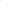 ФИО___________________ ФИООт Арендодателя:От Арендатора:Глава Замзорского МО__________Е.В. Бурмакинам.п.ФИО________________ м.п.